FC EMERAINVILLE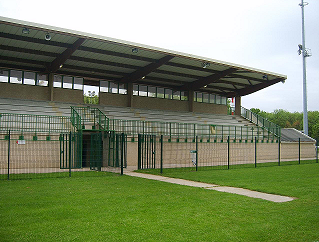 Convention de parrainage sportif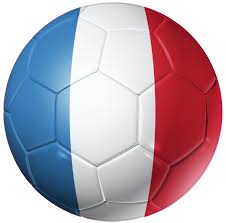 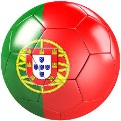 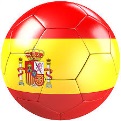 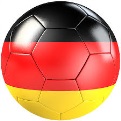 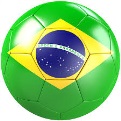 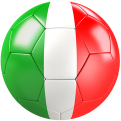 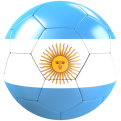 Sponsoriser pourquoi ?Pour participer à la vie d’un club de sport tourné vers la jeunesse et l’ouverture aux autres.Pour aider le FC Emerainville à financer ses objectifs associatifs et sportifs, et ainsi équilibrer son budget.Pour permettre au FC Emerainville de continuer à financer et former ses éducateurs et ses arbitres pour maintenir sa qualité de formation. Pour équiper chaque équipe d’une tenue représentative du club.Pour garantir l’usage d’un matériel aux normes et approprié.Comment ?En devenant sponsor via nos différentes propositionsLes formules de sponsoring qui vous sont proposées représentent une opportunité exceptionnelle de communiquer au sein des différents  événements ou le FC Emerainville prend part.Le FC Emerainville organise chaque année plusieurs tournois, notamment pour les plus jeunes U9 (débutant) U11 (poussin) U13 (benjamin). Tournoi international…PartenariatEntre les soussignésIDENTIFICATION du dénommé (e) le « SPONSOR »Société :……………………………………………..…………………………………………Représenté par : ………………………………………………………………………………Adresse : ..…………………………………………………………………………………….Nom de la personne responsable : …………………………………………………………….Code postal : ……………..   Ville : ……………………………………………………………E-mail : ………………………………………………………………………………………….Téléphone : ………………………….   			Fax : ……………………………..IDENTIFICATION du dénommé (e) le « SPONSORISE »FC EMRAINVILLEReprésenté par Madame Martine Houssais sa présidente dont le siège est au Stade Dominique Rocheteau  boulevard du clos de l’aumône 77184 EmerainvilleArticle 1 : Objet de la conventionLa présente convention  pour objet de définir dans quelle conditions le « sponsor » va financer l’activité sportive du FC Emerainville et exploité le nom et l’image du « sponsorisé »Le FC Emerainville quant à lui respectera l’obligation de diffuser dans sa communication le nom commercial (en nom propre ou en sociét) de ……………………………………………Article 2 : Durée du contratLa présente convention prend effet le ………………. pour se terminer le ……………………. Elle est renouvelable pour ………………………….. par tacite reconduction sauf dénonciation par l’une ou l’autre des parties 3 mois avant l’échéance par lettre recommandée avec accusé de réception.Article 3 : Droits et obligations du sponsorLe dénommé « sponsor » s’engage à régler au FC Emerainville la somme de : ……………€en date du  ……………………………..  pour les prestations désignées ci-dessous : ……………………………………………………………………………………………………………………………………………………………………………………………………………………………………………………………………………………………………………………………………………………………………………………………………………………………………………………………………………………………………………………………………………………………………………………………………………………………………………………………………………………………………………………………………………………………………………………………………………………Article 4 : Droits et obligations du sponsoréLe FC Emerainville s’engage à participer aux manifestations sportives marquantes de la saison. Il est tenu d’une simple obligation de moyens.Le FC Emerainville s’engage à tenir le sponsor dûment informé du déroulement des manifestations.Le FC Emerainville s’engage pendant la durée des manifestations à afficher la marque du sponsor.Article 5 : En cas de non-respect du présent contrat par l’une ou l’aitres des parties, le contrat pourra être résilié par simple lettre recommandé avec accusé de réception.Fait à : ………………………………..Le : …………………………………..Le « FC Emerainville »					Le « SPONSOR »Représenté par :						Représenté par : Nos formules :1 – Participation financière Prémium                                                                                                   5000 euro TTC                                                                                           5000 euro TTCCette formule fait de vous l’un des partenaires majeurs du club et nous vous proposons une visibilité optimale de votre entreprise :votre logo couleur sur le survêtement de 2 équipesvotre logo couleur sur le maillot de 2 équipesvotre panneau publicitaire (4m) dans le stade (pendant 2 ans)insertion du logo de votre entreprise sur le site internet www.fcemerainville-footeo.com.Cette formule fait de vous l’un des partenaires majeurs du club et nous vous proposons une visibilité optimale de votre entreprise :votre logo couleur sur le survêtement de 2 équipesvotre logo couleur sur le maillot de 2 équipesvotre panneau publicitaire (4m) dans le stade (pendant 2 ans)insertion du logo de votre entreprise sur le site internet www.fcemerainville-footeo.com.2 – Sponsor SurvêtementApposition du logo de votre entreprise sur le survêtement d’une équipe. Avec la fourniture du survêtement pour une catégorie + pub sur toutes les affiches de communication du club + insertion logo sur le site InternetApposition du logo de votre entreprise sur le survêtement d’une équipe. Avec la fourniture du survêtement pour une catégorie + pub sur toutes les affiches de communication du club + insertion logo sur le site Internet3 – Sponsor MaillotApposition du logo de votre entreprise sur le maillot d’une équipe. Avec la fourniture du jeu de maillot et short + pub sur toutes les affiches de communication du club + insertion de votre  logo sur le site InternetApposition du logo de votre entreprise sur le maillot d’une équipe. Avec la fourniture du jeu de maillot et short + pub sur toutes les affiches de communication du club + insertion de votre  logo sur le site Internet4 – Panneau Publicitaire Mobile au Stadede 600 à 2900 euro TTCInstallation d’une bâche publicitaire sur le grillage entourant le terrain de football du stade Dominique Rocheteau lors de nos manifestations du week endInstallation d’une bâche publicitaire sur le grillage entourant le terrain de football du stade Dominique Rocheteau lors de nos manifestations du week end5 – Bannière Publicitaire sur le site du club 350 euro TTCInsertion du logo de votre entreprise dans l’une des pages du site internet du club : www.fcemerainville-footeo.com avec 17 000 visites par mois en moyenne et sur nos affiches de présentation des matchs du week end. Publicité sur toutes les affiches de communication du clubInsertion du logo de votre entreprise dans l’une des pages du site internet du club : www.fcemerainville-footeo.com avec 17 000 visites par mois en moyenne et sur nos affiches de présentation des matchs du week end. Publicité sur toutes les affiches de communication du club6 – Sponsoriser un tournoi du club 1000 euro TTC7 – Sponsor SacApposition du logo de votre entreprise sur le sac d’une équipe + insertion de votre  logo sur le site InternetApposition du logo de votre entreprise sur le sac d’une équipe + insertion de votre  logo sur le site Internet